СЕРТИФИКАТ НА ПОЖИЗНЕННУЮ ГАРАНТИЮсертификат ВЫДАН к договору №_____ от ______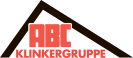 